TECHNICKÝ A SKÚŠOBNÝ ÚSTAV STAVEBNÝ, n. o.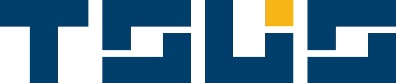 BUILDING TESTING AND RESEARCH INSTITUTE, Slovak RepublicStudená 3, 821 04 Bratislava Žiadosť o udelenie licenciena zhotovovanie tepelnoizolačných a hydroizolačných systémov plochých striech podľa zákona č. 50/1976 Zb. o územnom plánovaní a stavebnom poriadku v znení zákona č. 237/2000 Z. z. a v znení neskorších predpisovč. LIS/...../........../..... (vyplní inšpekčný orgán)Žiadateľ (zhotoviteľ):Obchodné meno (podľa zápisu v OR, živnostenskom liste)Adresa (ulica, obec, PSČ – vrátane doručovacej pošty)IČO: 	DIČ: 	IČ DPH: Registrácia (register a registračné číslo)Zastúpený (meno, funkcia, telefón, e-mail)Splnomocnený pracovník (meno, funkcia, telefón, e-mail)Bankové spojenie (sídlo banky a číslo účtu, IBAN, BIC/SWIFT)Systém zhotovovania tepelnoizolačných a hydroizolačných systémov plochých striech, na zhotovovanie ktorého žiada žiadateľ udeliť licenciu:Stručný popis systému (skladba): Držiteľ osvedčenia systému (výrobca) (ak existuje): Číslo osvedčenia:Poznámka: Ak žiadateľ požiada o udelenie licencie na viac systémov, údaje treba uviesť na samostatnom liste.Žiadateľ prehlasuje, že má s výrobcami komponentov strešného systému vysporiadané všetky náležitosti, týkajúce sa využívania systému zhotovovania tepelnoizolačných a hydroizolačných systémov plochých striech vrátane detailov.Stavby, na ktorých žiadateľ v súčasnosti zhotovuje daný systém a kde je možné preveriť jeho kvalifikáciu na vykonávanie systému zhotovovania tepelnoizolačných a hydroizolačných systémov plochých striech v požadovanej kvalite: Poznámka: Ak je stavieb viacej, uveďte údaje na osobitnej prílohe.Stavba:Presná adresa:Investor.	Stavebný úrad:Začatie – ukončenie stavby:Prehľad stavieb, na ktorých žiadateľ doteraz daný systém zhotovoval a ktoré neboli uvedené v doteraz predložených žiadostiach o udelenie licencie:Poznámka: Ak je stavieb viacej, uveďte údaje na osobitnej prílohe.Stavba:Presná adresa:Investor.	Stavebný úrad:Sprievodné dokumenty k žiadostiPoznámka:	Podmienkou zaevidovania žiadosti je doručenie všetkých požadovaných sprievodných dokumentov k žiadosti. Pokiaľ boli uvedené materiály doručené TSÚS pri prechádzajúcich konaniach, žiadame o uvedenie tejto skutočnosti.	Organizačný poriadok firmy 	Kópia technickej špecifikácie platnej pre daný systém (ak existuje)	Príručka kvality, alebo iný predpis (napr. príkaz riaditeľa, podniková smernica a pod.) upravujúci zabezpečovanie kvality v procese a stanovenie zodpovedností za kvalitu vykonávaných prác	Technologický predpis na systém, na ktorý žiadateľ požaduje vydanie licencie, vrátane pravidiel o zabezpečení kvality pri realizácii tohto systému	Oprávnenia odborne spôsobilých pracovníkov (v prípade kategórie A, B alebo C) 	Vyhlásenie o počte vlastných zaškolených zamestnancov	Vyhlásenie o počte zmluvne zabezpečených zaškolených pracovníkov (vrátene doby ich zmluvného vzťahu)	Potvrdenie o zaškolení pracovníkov (menovite)	Kópia výpisu z obchodného registra alebo živnostenského listuKategória žiadateľa (zhotoviteľa) v zmysle podmienok:   A	   B	   C	   D	 Vyhlásenie žiadateľaŽiadateľ vyhlasuje, že údaje v tejto žiadosti, ako aj v priloženej dokumentácii, sú úplné a správne a že túto žiadosť považuje za záväznú požiadavku na udelenie licencie vykonávať práce pre zhotovovanie systému tepelnoizolačných a hydroizolačných systémov plochých striech.Žiadateľ si je vedomý, že nesprávne údaje môžu mať za následok odmietnutie udelenia alebo zrušenie už vydanej licencie.Žiadateľ si je vedomý, že správy o inšpekcii a záznamy vykonané počas inšpekcií na stavbách je TSÚS oprávnený poskytnúť stavebníkovi (investorovi stavby), resp. jeho zástupcovi.Obchodnoprávne vzťahyBudú sa riešiť v samostatnej "Zmluve o udelení licencie", uzatvorenej podľa § 591 a nasl. Obchodného zákonníka, nadväzujúcej na túto žiadosť.Podmienky na udelenie licencie sa zverejnia na www.tsus.sk.Súhlas so zverejnením údajov Ak žiadateľ súhlasí so zverejnením kontaktných údajov o držiteľovi licencie na internetovej stránke TSÚS (platená služba), žiadateľ vyplní kontaktné údaje uvedené nižšie. Poznámka: Fakturácia za zverejnenie kontaktných údajov na internete TSÚS sa vykoná ako jednorazová platba spoločne s fakturáciou za vydanie licencie podľa platného cenníka TSÚS.	máme záujem o zverejňovanie kontaktných údajov  	zverejňovanie kontaktných údajov sme objednali (uveďte číslo licencie ..................................)	nemáme záujem o zverejňovanie kontaktných údajovKontaktné údaje, ktoré žiadame uverejniť:Poznámka: Vyplniť iba v prípade záujmu o zverejňovanie kontaktných údajov.Obchodné meno: (zhodné s bodom 1 žiadosti – podľa výpisu z OR alebo ŽR) ...................................Adresa: (zhodné s bodom 1 žiadosti – podľa výpisu z OR alebo ŽR) ..................................................Kontaktná osoba: ..................................................................................................................................Číslo telefónu: .......................................................................................................................................E-mailová adresa: .................................................................................................................................www stránka: ........................................................................................................................................V ........................... dňa ...................Oprávnený zástupca žiadateľa:			Za TSÚS žiadosť zaevidoval:meno: ..................................... 			dňa .................podpis: ...................................			podpis: .................................................... Pečiatka žiadateľa					Pečiatka TSÚS